ЗАКЛЮЧЕНИЕна отчет об исполнении бюджета сельского поселения станция Клявлино муниципального района Клявлинский Самарской области за 1 квартал 2022 годаст. Клявлино                                                                                             от 23.06.2022 г.Заключение на отчет «Об исполнении бюджета сельского поселения станция Клявлино муниципального района Клявлинский Самарской области за 1 квартал 2022 года» (далее - Заключение) подготовлено Счетной палатой муниципального района Клявлинский Самарской области в соответствии с требованиями пункта 2 статьи 157, статьи 264.2, 268.1 Бюджетного кодекса Российской Федерации, пунктом 1 статьи 8 положения «О Счетной палате муниципального района Клявлинский Самарской области», Соглашением о передаче Счетной палате муниципального района Клявлинский Самарской области» полномочий контрольно-счетного органа сельского поселения по осуществлению внешнего муниципального финансового контроля, Стандартом внешнего муниципального финансового контроля «Проведение оперативного (текущего) контроля за ходом исполнения местного бюджета», пунктом 1.9. плана работы Счетной палаты на 2022 год. 1. Общие положенияСогласно пункту 5 статьи 264.2 Бюджетного кодекса Российской Федерации отчет об исполнении местного бюджета за 1-й квартал, полугодие и 9 месяцев текущего финансового года утверждается местной администрацией и направляется в соответствующий законодательный (представительный) орган и созданный им орган государственного (муниципального) финансового контроля. Отчет с приложениями по отдельным показателям исполнения бюджета за 1 квартал 2022 года утвержден постановлением Администрации сельского поселения станция Клявлино муниципального района Клявлинский Самарской области (далее сельское поселение) от 21.04.2022 года № 34. Заключение подготовлено по результатам оперативного анализа и контроля за организацией исполнения бюджета сельского поселения в 2022 году, отчетности об исполнении бюджета за 1 квартал 2021 года, за 1 квартал 2022 года.2. Общая характеристика исполнения бюджета за 1 квартал 2022 года          	По итогам за 1 квартал 2022 года бюджет сельского поселения исполнен по доходам в сумме 14 291,837 тыс. рублей, или 37,2 % к утвержденному годовому плану, расходам – в сумме 15 582,810 тыс. рублей, или 38,7 % к годовым назначениям уточненной бюджетной росписи, с превышением расходов над доходами в сумме 1 290,973 тыс. рублей.3. Исполнение доходной части бюджетаИсполнение бюджета сельского поселения за первый квартал 2022 года по доходам составило 14 291,837 тыс. рублей или 37,2 % от утвержденных годовых назначений. По сравнению с аналогичным периодом 2021 года объем доходов в суммовом выражении увеличился на 2 837,186 тыс. рублей или на 24,8 %.  Данные по поступлению доходов в бюджет сельского поселения отражены в таблице №1: Таблица №1 (тыс. руб.)Налоговые и неналоговые доходы поступили в сумме 5 284,815 тыс. рублей или 23,8 % от плана. По сравнению с 1 кварталом 2021 года увеличение составило 360,839 тыс. рублей или на 7,3 %.        Налоговые доходы составили 5 278,665 тыс. рублей или 24,6 % от годовых назначений. По сравнению с аналогичным периодом 2021 года, налоговые поступления увеличились на 11 % или в общей сумме на 523,836 тыс. рублей, в том числе:- налог на доходы физических лиц на 279,063 тыс. рублей или на 14,2 %;- акцизы по подакцизным товарам (продукции)производимым на территории РФ на 231,497 тыс. рублей или на 29,9 %;- налог на имущество физических лиц на 24,385 тыс. рублей или в 17,9 %;- единый сельскохозяйственный налог на 309,699 тыс. рублей или на 32,5 %. Уменьшились поступления:- по земельному налогу на 320,809 тыс. рублей или на 34,8 %.Исполнение плановых назначений по неналоговым доходам составило 0,7 % от утвержденной суммы или 6,150 тыс. рублей. По сравнению с 2021 годом данный показатель уменьшился на 162,996 тыс. рублей или на 96,4 %.	Безвозмездные поступления из других уровней бюджетов были исполнены в сумме 9 007,022 тыс. рублей или 55,6 %, от утвержденной суммы (16 211,578 тыс. рублей), и на 2 476,347 тыс. рублей больше значения за аналогичный период 2021 года.         Наибольший удельный вес в структуре доходов в 2022 году сельского поселения составляют безвозмездные поступления, которые составили 63,0 % (в 2021 г. – 57,0 %), налоговые и неналоговые доходы 37,0 %, (в 2021 г. – 43,0 %).             Доходы бюджета сельского поселения, исчисленные в соответствии со статьей 47 Бюджетного кодекса РФ (без субвенций) составили 14 172,937 тыс. рублей при утвержденном значении 37 982,330 тыс. рублей и исполнены на 37,3 %. По сравнению с 1 кварталом 2021 года (11 336,251 тыс. рублей) данный показатель увеличился на 2 836,686 тыс. рублей или на 25,0 %.             По итогам отчетного периода, исполнение бюджета сельского поселения по доходам осуществлялось в соответствии с требованиями статьи 218 Бюджетного кодекса РФ.  Увеличение поступлений общей суммы доходов в отчетном периоде по сравнению с аналогичным периодом 2021 года составило 2 837,186 тыс. рублей или на 24,8 %, и было обусловлено увеличением собственных доходов на 360,839 тыс. рублей (на 7,3 %) и безвозмездных поступлений на 2 476,347 тыс. рублей (на 37,9 %). 4. Исполнение расходной части местного бюджета            Объем расходов за 1 квартал 2022 года составил 15 582,810 тыс. рублей, по сравнению с 1 кварталом 2021 года увеличился на 4 417,313 тыс. рублей или на 39,6 %. Плановые назначения отчетного периода исполнены на 38,7 %. Основные показатели исполнения бюджета по расходам за 1 квартал отражены в таблице №2:Таблица №2 (тыс. руб.)Финансирование бюджетных ассигнований по разделам и подразделам бюджетной классификации осуществлялось в отчетном периоде не равномерно. Выше среднего уровня (38,7%) профинансированы бюджетные ассигнования по разделам:- 0700 «Образование» -50,0 %;- 1100 «Физическая культура и спорт» - 50,0 %;- 0500 «Жилищно-коммунальное хозяйство» - 46,1 %.По разделу 1000 «Социальная политика» исполнение составило- 13,0 %.По сравнению с аналогичным периодом 2021 года расходы уменьшились по разделам:«Социальная политика» на 2,248 тыс. рублей или на 6,3 %.увеличились по разделам:0100 «Общегосударственные вопросы» на 15,682 тыс. рублей или на 0,6 %;0200 «Национальная оборона» на 13,594 тыс. рублей или на 17 %;0400 «Национальная экономика» на 1 101,840 тыс. рублей или на 232,2 %;0500 «Жилищно-коммунальное хозяйство» на 2, 427,680 тыс. рублей или на 55,9 %; 0700 «Образование» на 113,107 тыс. рублей или на 27,6 %;0800 «Культура, кинематография» на 694,388 тыс. рублей или на 26,7%;1100 «Физическая культура и спорт» на 53,270 тыс. рублей или на 9,8 %.	В отчетном периоде бюджет сельского поселения исполнялся по 15 видам (КОСГУ) расходов из утвержденных 17. Наибольший удельный вес – 58,2 % занимают «Иные закупки товаров, работ и услуг для обеспечения государственных (муниципальных) нужд»» или 9 075,781 тыс. рублей (код 240), на «Иные межбюджетные трансферты» приходится 4 773,325 тыс. рублей или 30,6 % (код 540), на «Фонд оплаты труда государственных (муниципальных) органов и взносы по обязательному социальному страхованию» - 847,917 тыс. рублей или 5,4 % (код 121), на «Уплата налога на имущество организаций и земельного налога» - 353,023 тыс. рублей или 2,3 % (код 851), на «Фонд оплаты труда казенных учреждений и взносы по обязательному социальному страхованию» - 221,338 тыс. рублей или 1,4 % (код 111), на «Взносы по обязательному социальному страхованию на выплаты денежного содержания и иные выплаты работникам государственных (муниципальных) органов» - 215,582 тыс. рублей  или 1,4 % (код 129). 5. Исполнение муниципальных программОбщий объем бюджетных ассигнований на реализацию 2-х муниципальных программ сельского поселения на 2022 год утвержден в сумме 40 177,762 тыс. рублей, что составляет 99,7 % от общего объема утвержденных расходов бюджета. Исполнение программных расходов в 1-м квартале 2022 года составило 15 582,810 тыс. рублей или 38,8 % годового назначения.            Сведения об исполнении расходов в разрезе муниципальных программ представлены в таблице №3Таблица №3 (тыс. руб.)            Общий объем неисполненных бюджетных ассигнований по всем муниципальным программам составил 24 594,952 тыс. рублей или 61,2 %.6. Резервные фонды            Решением о бюджете сельского поселения на 2022 год резервный фонд утвержден в сумме 50,000 тыс. рублей, что соответствует пункту 3 статьи 81 Бюджетного кодекса РФ, согласно которому размер резервных фондов исполнительных органов государственной власти (местных администраций) не может превышать 3 % общего объема расходов. Исполнение по расходованию резервного фонда составило 0,000 тыс. рублей. Средства резервного фонда не были израсходованы в связи с отсутствием в течении 1 квартала 2022 года чрезвычайной ситуации.7. Муниципальный долгМуниципальный долг сельского поселения, решением о бюджете на 2022 год не устанавливался.8. Анализ дебиторской и кредиторской задолженности            Согласно данным Сведений по дебиторской и кредиторской задолженности (ф. 0503169) по состоянию на 01.04.2022 года имеется дебиторская задолженность в общей сумме 14 476,097 тыс. рублей, задолженность на 01.04.2022 года по сравнению на конец года увеличилась на 7 874,827 рублей, в том числе просроченная 1 860,438 тыс. рублей.            В состав текущей дебиторской задолженности по состоянию на 01.04.2022 года также входит:            -  счет 0 205 11 000 «Расчеты с плательщиками налогов» - 1 859,438 тыс. рублей (налог на имущество);            -  счет 0 205 21 000 «Расчеты по доходам от операционной аренды» - 18,448 тыс. рублей (доходы от сдачи в аренду имущества, находящегося в оперативном управлении органов управления сельских поселений и созданных ими учреждений (за исключением имущества муниципальных бюджетных и автономных учреждений);            - счет 0 205 23 000 «Расчеты по доходам от платежей при пользовании природными ресурсами» - 2 752,972 тыс. рублей (доходы по договорам аренды земельных участков);            - счет 0 205 45 000 «Расчеты по прочим доходам от сумм принудительного изъятия» - 1,000 тыс. рублей (доходы от денежных взысканий штрафов);            - счет 0 205 51 000 «Расчеты по поступлениям текущего характера от других бюджетов бюджетной системы Российской Федерации» - 9 204,556 тыс. рублей (субсидии на обеспечение комплексного развития сельских территорий от Министерства сельского хозяйства и продовольствия Самарской области в соответствии с заключенными соглашениями, дотации бюджетам сельских поселений на выравнивание бюджетной обеспеченности из бюджетов муниципальных районов, прочие межбюджетные трансферты, передаваемые бюджетам сельских поселений, субвенции бюджетам сельских поселений на осуществление  первичного воинского учета органами местного самоуправления поселений, муниципальных и городских округов);            - счет 0 206 21 000 «Расчеты по авансам по услугам связи» - 3,401 тыс. рублей (оплата услуг почтовой связи: прием, обработка, пересылка и доставка письменной корреспонденции АО «Почта России);            - счет 0 206 23 000 «Расчеты по авансам по коммунальным услугам» - 384,268 тыс. рублей (по оплате э/э - Клявлинское отделение ПАО "Самараэнерго");            - счет 0 206 26 000 «Расчеты по авансам по прочим работам, услугам» - 1,044 тыс. рублей (подписка на периодические издания АО «Почта России);            - счет 0 209 34 000 «Расчеты по доходам от компенсации затрат» - 250,970 тыс. рублей (средства, подлежащие возврату в бюджет по результатам проверки проведенной Министерством транспорта и автомобильных дорог Самарской области).            По состоянию на 01.04.2022 года: кредиторская задолженность составила 5 413,003 тыс. рублей. Объем кредиторской задолженности по сравнению с началом года увеличился на 1 849,676 тыс. рублей. Просроченная кредиторская задолженность отсутствует.            Наибольший удельный вес в общей сумме кредиторской задолженности по состоянию на 01.04.2022 года составляют расчеты по доходам (счет 020500000) в сумме 3 225,190 тыс. рублей или 59,6 % от общей суммы задолженности в том числе:           - счет 0 205 11 000 – 3 225,190 тыс. рублей (расчеты с плательщиками налогов, по данным ИФНС).           Кредиторская задолженность на 01.04.2022 года по другим счетам составила 2 187,813 тыс. рублей или 40,4 % от общей суммы задолженности в том числе:            -  счет 302 11 000 – 197,910 тыс. рублей (текущая задолженность по выплате заработной платы за март 2022 года);            -  счет 302 21 000 – 2,412 тыс. рублей (задолженность за услуги по предоставлению во временное пользование оптоволоконной связи МУФ СО ГБУ Самарской области «РЦТ»);            - счет 302 23 000 – 132,617 тыс. рублей (задолженность за газ ОАО «Газпроммежрегионгаз», транспортировку газа ООО «СВГК», ТКО ООО «Экостройресурс», отопление МП «ПО ЖКХ»);            - счет 302 25 000 – 1 373,828 тыс. рублей (очистка дорог от снега, взносы на кап. ремонт, техническое обслуживание пожарной сигнализации, заправка картриджей);            - счет 302 26 000 – 211,445 тыс. рублей (предрейсовый медосмотр водителей, изготовление сметной документации);            - счет 302 34 000 – 68,918 тыс. рублей (ГСМ ИП Фадеева Е.А., ИП Альбахтова И.Г. запчасти, ИП Оваканян С.П. хоз. товары, ООО СК-Сервис- Самара – канц. товары);            - 302 64 000 – 18,610 тыс. рублей (доплата к пенсии бывшим работникам);            - 303 00 000 – 182,073 тыс. рублей (задолженность по налогам и страховым взносам).            Остаток по счету 40140000 «доходы будущих периодов» составляет 5 106,485 тыс. рублей.9.  Выводы1. Бюджет сельского поселения за 1 квартал 2022 года исполнен:            по доходам –  14 291,837 тыс. рублей или на 37,2 % от утвержденного годового бюджета;            по расходам – 15 582,810 тыс. рублей или на 38,7 % от утвержденного годового бюджета;            с дефицитом –  1 290,973 тыс. рублей.2. При проверке соответствия бюджетных назначений, утвержденных решением Собрания представителей сельского поселения станция Клявлино муниципального района Клявлинский Самарской области бюджетным назначениям, отраженным в квартальном отчете, расхождений с формой 0503117 «Отчет об исполнении бюджета» не выявлено.3. Бюджет сельского поселения станция Клявлино муниципального района Клявлинский формировался преимущественно за счет безвозмездных поступлений. Доля безвозмездных поступлений в общем объёме доходов составила 9 007,022 тыс. рублей или 63,0 %, доля налоговых и неналоговых поступлений составила 5 284,815 тыс. рублей или 37,0 %. При уточненных бюджетных назначениях в размере 16 211,578 тыс. рублей безвозмездные поступления исполнены на 55,6 %. 4. Производственный анализ исполнения налоговых и неналоговых доходов бюджета за 1 квартал 2022 года показывает, что поступления составили 5 284,815 тыс. рублей или 23,8 % к уточненным плановым назначениям (22 246,612 тыс. рублей).Отрицательное влияние на исполнение бюджета сельского поселения станция Клявлино муниципального района Клявлинский оказало невыполнение плановых показателей по прочим поступлениям от использования имущества, находящегося в государственной и муниципальной собственности (доходы, получаемые в виде арендной либо иной платы за передачу в возмездное пользование государственного и муниципального имущества (за исключением имущества бюджетных и автономных учреждений, а также имущества государственных и муниципальных унитарных предприятий, в том числе казенных). Плановые показатели составляют в сумме 824,326 тыс. рублей, исполнено в сумме 6,150 тыс. рублей (0,7 % от плана).Счетная палата муниципального района Клявлинский Самарской области обращает внимание на существующий риск неисполнения законодательно утвержденных поступлений доходов бюджета сельского поселения станция Клявлино муниципального района Клявлинский Самарской области.5. При утвержденных бюджетных назначениях в размере 40 306,331 тыс. рублей, исполнение бюджета по расходам составило 15 582,810 тыс. рублей или 38,7 % от бюджетных назначений. Неисполненные бюджетные ассигнования составили 24 723,521 тыс. рублей.6. В структуре расходов отчета об исполнении бюджета сельского поселения за 1 квартал 2022 года наибольший удельный вес занимают следующие направления расходов:    1. Жилищно-коммунальное хозяйство – 43,4 % или 6 768,471 тыс. рублей;    2. Культура и кинематография – 21,1 % или 3 291,940 тыс. рублей;    3. Общегосударственные вопросы – 17,3 % или 2 699,100 тыс. рублей;    4. Национальная экономика – 10,1 % или 1 576,369 тыс. рублей;     Ниже других подразделов функциональной классификации расходов бюджета исполнены расходы по подразделам:          1. Социальная политика – 0,2 % или 33,617 тыс. рублей.7. Кассовое исполнение бюджета сельского поселения по расходам, предусмотренным на реализацию муниципальных программ составило 15 582,810 тыс. рублей или 38,8 % сводной бюджетной росписи. 8. По состоянию на 01.04.2022 года дебиторская задолженность (за исключением счетов бюджетного учета 1 205 51 000 «Расчеты по поступлениям текущего характера от других бюджетов бюджетной системы Российской Федерации» составила 5 271,541 тыс. рублей и увеличилась на 670,242 тыс. рублей или на 14,6 %. 9. По состоянию на 01.04.2022 года кредиторская задолженность составила 5 413,003 тыс. рублей и увеличилась на 1 849,676 тыс. рублей или на 51,9 %.Наибольший объем кредиторской задолженности сложился в основном по счетам:счет 205 00 000 «Расчеты по доходам» составил 3 225,190 тыс. рублей или 59,6 % общего объема кредиторской задолженности;счет 302 00 000 «Расчеты по принятым обязательствам» составил 2 005,741 тыс. рублей или 37,0 % общего объема кредиторской задолженности;счет 303 00 000 «Расчеты по платежам в бюджеты» составил 182,072 тыс. рублей или 3,4 % общего объема кредиторской задолженности.10.  Предложения:По результатам анализа исполнения бюджета сельского поселения станция Клявлино муниципального района Клявлинский Самарской области за 1 квартал 2022 года Счетная палата муниципального района Клявлинский Самарской области предлагает:1. Направить заключение Счетной палаты муниципального района Клявлинский Самарской области на отчет об исполнении бюджета сельского поселения станция Клявлино муниципального района Клявлинский Самарской области за 1 квартал 2022 года Главе сельского поселения станция Клявлино муниципального района Клявлинский Самарской области.2.   Провести мероприятия по снижению дебиторской задолженности.3. Принять меры по мобилизации и совершенствованию администрирования налоговых и неналоговых доходных источников бюджета сельского поселения станция Клявлино муниципального района Клявлинский Самарской области.ПредседательСчетной палаты муниципального района Клявлинский Самарской области                                                                              Л.Ф. Синяева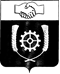 СЧЕТНАЯ ПАЛАТАМУНИЦИПАЛЬНОГО РАЙОНА КЛЯВЛИНСКИЙСАМАРСКОЙ ОБЛАСТИ446960, Самарская область, Клявлинский район, ст. Клявлино, ул. Октябрьская д. 60, тел.: 2-10-64, e-mail: spklv@yandex.comНаименование показателяИсполнено1 кв. 20212022 год2022 год2022 год1 кв.2022 к1 кв. 2021%Отклонение 1кв. 2022 и1 кв. 2021Наименование показателяИсполнено1 кв. 2021План на годИсполнено1 кв. 2022% исполнения1 кв.2022 к1 кв. 2021%Отклонение 1кв. 2022 и1 кв. 2021Налоговые и неналоговые доходы4 923,97622 246,6125 284,81523,8107,3360,839Налоговые поступления4 754,83021 422,2865 278,66524,6111,0523,835Налог на доходы физических лиц1 969,5689 774,3362 248,63123,0114,2279,063Акцизы по подакцизным товарам (продукции), производимым на территории РФ774,8173 901,9501 006,31425,8129,9231,497Единый сельскохозяйственный налог951,5511 261,0001 261,250100,0132,5309,699Налог на имущество физических лиц136,0343 273,000160,4194,9117,924,385Земельный налог 922,8603 212,000602,05118,765,2- 320,809Неналоговые поступления169,146824,3266,1500,73,6- 162,996Доходы, получаемых в виде арендной  платы, а также средства от продажи права на заключение договоров аренды за земли, находящиеся в собственности сельских поселений (за исключением  земельных участков муниципальных бюджетных и автономных учреждений)29,702794,3260,0000,00,0- 29,702Доходы от сдачи в аренду имущества, находящегося в оперативном управлении органов управления сельских поселений и созданных ими учреждений (за исключением имущества муниципальных бюджетных и автономных учреждений)7,26830,0006,15020,584,6- 1,118Штрафы132,1760,0000,0000,00,0- 132,176Безвозмездные поступления6 530,67516 211,5789 007,02255,6137,92 476,347Дотации на выравнивание бюджетной обеспеченности6 412,27513 159,0088 853,32267,3138,12 441,047Субвенции бюджетам сельских поселений на осуществление первичного воинского учета на территориях, где отсутствуют военные комиссариаты118,400475,860118,90025,0100,40,500Прочие межбюджетные трансферты, передаваемые бюджетам сельских поселений0,0002 541,9100,0000,00,00,000Поступления от денежных пожертвований, предоставляемых физическими лицами  получателям  средств бюджетов сельских поселений0,00034,80034,8001000,034,800Итого 11 454,65138 458,19014 291,83737,2124,82 837,186Итого без субвенций11 336,25137 982,33014 172,93737,3125,02 836,686 Р РПНаименование показателяИсполнено1 кв. 20212022 год2022 год2022 годОтклонение 1кв. 2022 и1 кв. 20211 кв.2022 1 кв. 2021% Р РПНаименование показателяИсполнено1 кв. 2021План на годИсполнено1 кв. 2022% исполненияОтклонение 1кв. 2022 и1 кв. 20211 кв.2022 1 кв. 2021%0100Общегосударственные вопросы2 683,4188 936,9832 699,10030,215,682100,60200Национальная оборона80,190475,86093,78419,713,594117,00400Национальная экономика474,5295 070,7741 576,36931,11 101,840332,20500Жилищно-коммунальное хозяйство4 340,79114 691,2026 768,47146,12 427,680155,90700Образование410,4901 047,193523,59750,0113,107127,60800Культура, кинематография2 597,5528 633,1643 291,94038,1694,388126,71000Социальная политика35,865259,29233,61713,0- 2,24893,71100Физическая культура и спорт542,6621 191,863595,93250,053,270109,8ИТОГО11 165,49740 306,33115 582,81038,74 417,313139,6Наименование программыУтвержденные бюджетные назначения на2022 годИсполнено, 1 квартал2022 годаПроцент исполнения, (%)Муниципальная программа «Модернизация и развитие автомобильных дорог общего пользования местного значения в границах населенных пунктов сельского поселения станция Клявлино муниципального района Клявлинский самарской области на 2018-2025 годы»5 070,7741 576,36931,1Муниципальная программа «Развитие органов местного самоуправления и решение вопросов местного значения сельского поселения станция Клявлино муниципального района Клявлинский Самарской области на 2018-2025 годы»»35 106,98814 006,44139,9Итого по программам        99,7%40 177,76215 582,81038,8Всего расходов40 306,33115 582,81038,7